Trafalgar MarqueesAs a business that builds and de-rigs structures on a daily basis, and with climate change on the rise, we are even more conscious about our waste than ever before and have been making strides towards lessening our carbon footprint.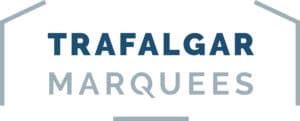 TransportTransport is a huge factor in emitting carbon emissions, and we have been working with a logistics and transport company Bleach of Lavant to reduce miles driven as they use a modern fleet of vehicles that emit lower emissions. In addition to this we have traded in our older models of vehicles and now run two of the fleet which is 50% ULEZ compliant.Recycling in the officeOur process of recycling starts within the office, ensuring as little as possible goes to landfill. We have clearly marked recycling bins across our office and we have provided our team with a visual list of which products can and cannot be recycled. We are also reducing single-use plastic in the office.Reuse and reduceThe PVC, floorboards and aluminium structures which are part of our everyday kit for builds are reused wherever possible. We don’t shy away from repairing any of our marquee materials, as we want to reuse and reduce waste as much as possible. Low-energy lighting is spread across the office, reducing carbon dioxide emissions and also lowering the electricity bills.Providing temporary spaceAs a business we are providing temporary space to our clients which in turn is a more sustainable option being a hire item, rather than a bespoke build every time. As a marquee is lighter (and folds down to a far smaller footprint), it has a much lower carbon footprint than other temporary space solutions, such as portacabins.We want to encourage other businesses to start where they can, no matter how small. One small step is providing recycling bins with clearly marked posters of which items are in fact recyclable, to educate your team and to start making a difference. We still have a long way to go but believe that every small step counts. If you’d like to know more about how we are doing our part to stay environmentally friendly within our business, you can read more about the environmental policy that we have committed to here and take a look at our marquee hire website and our temporary structures website.